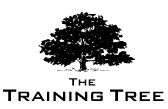 Facilities Management
     Date: View Online -- Venue: View Online-- Fee: £5,000Overview:Facilities Management has become one of the largest budget expenses for major corporations and thus one of the biggest potential sources for cost saving and profit improvement.The vast array of business facilities and assets available today such as utility plants, buildings, production plants, power & water distribution networks have become an increasingly expensive and complicated issue albeit more flexible.This programme has been designed to teach each delegate the best practices for organising and managing a successful facilities department. The course goal is for the delegate to acquire the ability to control and sustain organisational facilities in an effective and efficient manner by integrating the use of people, function and place.This course will discuss how to find the correct balance between the performance of organisational assets (availability, safety, reliability, and functionality) and the underlying costs. As well as the balance of maintaining facilities internally or outsourcing the job externally.Coverage:How to assess the current status of an organisations facilities management processDiscuss the requirements for a dedicated operations and maintenance control centreFacilities Management strategies developmentContract TypesCreate preventative maintenance concepts based on risk analysisPerformance Measurement techniquesBenchmark studies for improving facilities management processesObjectivesUnderstand the underlying principles of facilities managementLearn the most optimum practices for implementation in certain situationsConstruct and develop facility management strategies for understanding when and when not to contract externallyLearn to make snap decisions, plan and solve office related issuesUnderstanding the different types of contracts availableLearn how to monitor departmental and individual performance and produce resultsUnderstand the use of benchmark studies in improving facility management processesImprove relationships throughout the organisationHow this helps your organisation?Delegate will be able to provide knowledge and insight into the implementation of the fundamental principles of facilities managementConduct a review of the current status of the facilitates departmentYield improved results by implementing an effective outsourcing strategyDelegates will provide the organisation with the skills and instruments to improve facilities in both long term and short termImprove the skills and morale of organisations employees through increased knowledge, confidence and capabilityHow this helps you personally?Understand how to apply the most optimum practicesLearn from the experience of other delegates and the trainerAttain a strong knowledge of the principles of facilities managementAdd value to your knowledge and competencyImprove your prospective career opportunities through self-developmentCourse StructureFacilities Management OverviewThe process of Facilities ManagementPlanning FacilitiesThe operations of FacilitiesFacility MaintenanceFacilities RealizationDiscuss the current state of delegates organisational facilities management processThe underlying principles of Facilities ManagementHow to design, create and maintain a facilities management cycleManaging InformationAnnual Strategic planningControl & Work planningFacilities Management operations & servicesFacility Maintenance & Repair processesPreventative Maintenance StrategyDevelop brief understanding of riskDiscuss risk based methodologies Define Maintenance tasksCreating an effective step-by-step risk based maintenance strategySeven steps in developing an effective and risk-based maintenance strategyInspection methods and maintenance tasks for utilitiesPractical example – Case StudyOutsourcingProcesses which should be outsourced and which should be dealt with internallyHow to choose the correct contractor and manage efficientlyThe different types of contracts available and how to utilise themDiscuss Contract CycleDiscuss the importance of Service Level Agreements (SLA) in completing processes efficientlyPerformance Measurement & Benchmarking techniquesSetting targetsIntegrating continuous improvement methodologiesFacilities Management Balanced ScorecardHow to use Key Performance Indicators (KPI) for measuring performanceSetting up a benchmark studyCourse Dates:  WeeklyVenue:  View OnlineAddress:  Radisson HotelFee:  £5,000